Departamento de Ciencias (Prof. Gladys Martínez C. - Patricia Requena C.)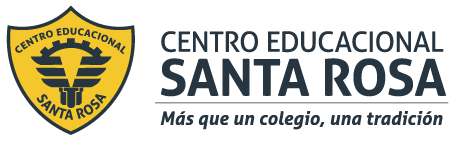 Respeto – Responsabilidad – Resiliencia –  ToleranciaI.-  RESUELVA CADA PLANTEAMIENTO SEGÚN LO SOLICITADO	Para contestar las preguntas 7 y 8 lea la siguiente información.¿Endemia, epidemia o pandemia?En circunstancias muy excepcionales, una misma enfermedad puede pasar por las tres categorías. Una enfermedad endémica, bajo determinados factores ambientales, puede considerarse una epidemia, incluso una pandemia. Y también puede suceder lo contrario, es decir, que una región o población sea afectada por una epidemia y/o pandemia y que termine convirtiéndose en endémica debido a la imposibilidad de erradicarla. Es lo que ha sucedido en muchos países de África con relación al VIH/SIDA. Todo lo anterior es una razón más para valorar la importancia de la prevención primaria, secundaria y terciaria en salud. El objetivo de la prevención en el campo sanitario es el de reducir riesgos a la salud en la población. La prevención primaria busca evitar la aparición de enfermedades; por ejemplo, mediante la vacunación. La secundaria se orienta a detectar las enfermedades lo más tempranamente posible, cuando aún no hay síntomas, facilitando así una intervención que retrase o impida la evolución de la enfermedad.La prevención terciaria tiene por objetivo prevenir la discapacidad en la persona ya afectada, así como facilitar su rehabilitación.II.-  SELECCIÓN MÚLTIPLE: MARCA LA ALTERNATIVA CORRECTA (1 p c/u)1.-  “Cuando  un nuevo virus se propaga por el mundo y la mayoría de las personas no tienen inmunidad contra él,  y se produce un número mayor de casos graves de la enfermedad o la muerte, en un área geográfica mucho mayor (como un continente o incluso el planeta entero) y el virus tenga la capacidad de transmitirse de persona a persona de forma eficaz”, estamos frente a una:EndemiaPandemiaEpidemiaSólo ISólo IISólo IIII – II – III 2. Analice la información de la tabla y luego resuelva la pregunta planteada:¿Cuál ha sido la Pandemia de Influenza de mayor mortalidad?A (H1N1) pdm09.La Influenza española.Pandemia de  1968.Influenza asiática.3. ¿Qué tipo de prevención es la vacunación?De primer orden.De segundo orden.De tercer orden.De cuarto orden.4. Identifique cuáles de las siguientes afirmaciones son verdaderas con respecto a las vacunas Se componen de dos elementos: antígenos y adyuvantes. Su objetivo es dar protección de largo plazo a la población. Se han desarrollado en base a  microorganismos modificados o vacunas de DNA y de RNA.  No siempre es posible tener una vacuna. I – II III - IVI – II – III I – II – III – IV  5. Los coronavirus son una familia de virus que pueden causar enfermedades como el resfriado común, el síndrome respiratorio agudo grave y el síndrome respiratorio de Oriente Medio. En 2019 se identificó un nuevo coronavirus como la causa de un brote de enfermedad que se originó en China. En marzo de 2020 la Organización Mundial de la Salud (OMS) declaró que este brote, que produce la enfermedad COVID-19 es una pandemia.¿Con qué nombre se conoce ahora este virus?SRAS-CoVMERS-CoVSARS-CoV-2 Coronaviridae 6. ¿Qué tienen en común la influenza y el Covid-19? Síntomas. Forma de contagio. Mecanismos de prevención.I – II II – III I – IIII – II – III  INDICACIONES GENERALES:Imprima, descargue o simplemente lea desde su teléfono o computador el contenido de esta evaluación.Use las guías 7 y 8 de Ciencias para la Ciudadanía y/o la información investigada por usted, para resolver la evaluación.Lea muy bien cada planteamiento y conteste según lo solicitado en cada pregunta.Una vez terminada, envíe el archivo o las fotografías de la evaluación resuelta al correo de Ciencias cienciascestarosa@gmail.comPLAZO DE ENTREGA: VIERNES 02 de OCTUBRE 20201. ¿Cómo funcionan las vacunas y Por qué es importante que la mayor parte de la población se vacune? (2 p)2. ¿A qué se refiere el efecto colectivo que provoca la  vacunación? (2 p)3. ¿Qué es un antígeno y un adyuvante? (2 p)4. ¿A qué se llama Efecto Rebaño? (2 p)5. ¿Anote 2 medidas  para prevenir el contagio de Influenza que se deben adoptar en el diario vivir? (2 p)6. ¿Anote 2 medidas  para prevenir el contagio de Covid-19  se deben adoptar en el diario vivir?(2 p)7¿Por qué el VIH/SIDA  es una enfermedad considerada una pandemia que puede convertirse en endemia? (2 p )8. ¿ Qué busca la prevención  sanitaria secundaria? (2 p)PANDEMIAS DE INFLUENZA de mayor mortalidadPANDEMIAS DE INFLUENZA de mayor mortalidadPANDEMIAS DE INFLUENZA de mayor mortalidadPANDEMIAS DE INFLUENZA de mayor mortalidadNombre de la  pandemiaPeríodo de  duraciónDatos del contagio Casos estimadosMuertes en el mundoCepa del virus responsableInfluenza española1918 – 1920500 000 000 50 – 100 millonesA (H1N1)Influenza asiática1957 – 19583 – 5 millones 1,1 millonesA (H2N2)Pandemia de 19681968 – 196930 millones 1 millónA (H3N2)A (H1N1)2009 – 20103 -  5 millones 290 – 650 mil A (H1N1)pdm09